ФИНАНСОВЫЙ УНИВЕРСИТЕТ ПРИ ПРАВИТЕЛЬСТВЕ РФ
МоскваПАРАМЕТРЫ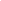   Подразделение организации: Тульский филиал- включить сотрудников, привязанных к нижестоящим подразделениям  Сортировка:  Порядок:ОчиститьПоиск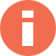 Всего найдено сотрудников: 11 из 3500.    Показано на данной странице: с 1 по 11.Всего найдено сотрудников: 11 из 3500.    Показано на данной странице: с 1 по 11.Всего найдено сотрудников: 11 из 3500.    Показано на данной странице: с 1 по 11.Всего найдено сотрудников: 11 из 3500.    Показано на данной странице: с 1 по 11. №СотрудникПубл.Цит.Цит.Хирш1.Бормотов  Игорь  Владимирович*
Тульский филиал, кафедра "Философия, история и право", заведующий кафедрой (2013-2022)38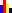 717152.Журавлев  Максим  Сергеевич*
Тульский филиал, кафедра "Философия, история и право", доцент кафедры (2013-2022)24272733.Назырова  Екатерина  Александровна*
Тульский филиал, кафедра "Философия, история и право", заместитель директора филиала, доцент кафедры (2009-2022)30353534.Столярова  Любовь  Геннадьевна*
Тульский филиал, кафедра "Философия, история и право", старший преподаватель кафедры (2016-2022)55585835.Баринова  Валентина  Ильинична*
Тульский филиал, кафедра "Философия, история и право", доцент кафедры (2008-2022)16141426.Бессонова  Наталия  Вячеславовна*
Тульский филиал, кафедра "Философия, история и право", доцент кафедры (2018-2022)16191927.Данилин  Дмитрий  Александрович*
Тульский филиал, кафедра "Философия, история и право", старший преподаватель кафедры (2016-2022)26242428.Овчинникова  Наталья  Владимировна*
Тульский филиал, кафедра "Философия, история и право", доцент кафедры (2006-2022)33313129.Шелкоплясова  Надежда  Ивановна*
Тульский филиал, кафедра "Философия, история и право", старший преподаватель кафедры (2014-2022)692525210.Тарасова  Марина  Васильевна*
Тульский филиал, кафедра "Философия, история и право", доцент кафедры (2018-2022)1377111.Бобылев  Николай  Александрович*
Тульский филиал, кафедра "Философия, история и право", старший преподаватель кафедры (2015-2022)6000